  KCSE ONLINE EVALUATION TEST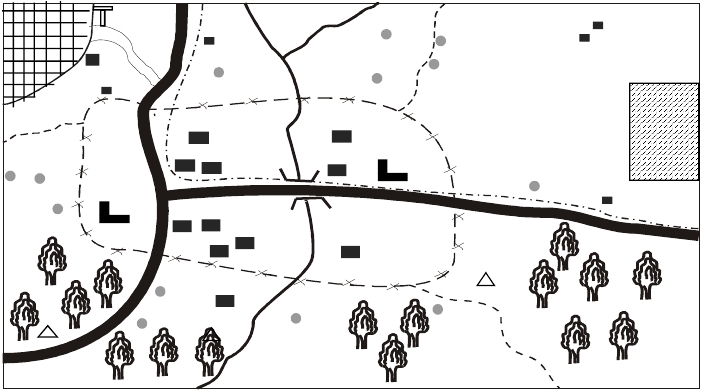 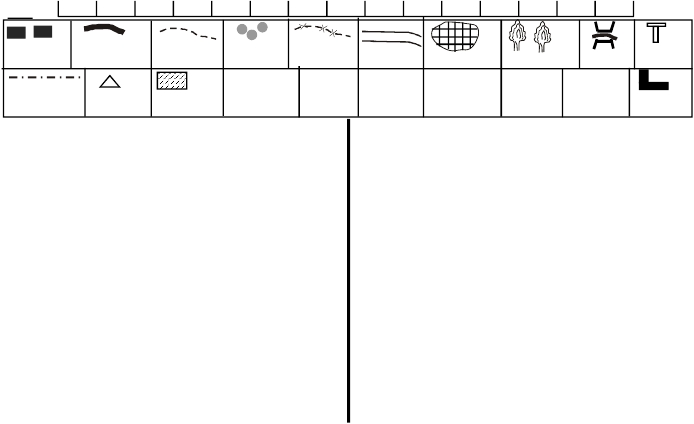 KCSE ONLINESTANDARD SEVEN 2008A5SOCIAL STUDIESTIME: 2HRS 15MINStudy the map of Mungetho area and answer questions 1-7MUNGETHO AREAG.RT.HC.C                                                                                         C.CMILTIONC.CSCHP.SD.OSCHMPOSHOMILLC.OD.CC.CMEZALOCATIONScale 0	1	2	3	4	5	6	7	8	9	10	11	12	13	14	15 kmKEYpermanentbulidingstarmacroadlocationalboundaryhuts/housesmunicipalboundaryG.Rmurramroad          game reserve    forest           bridge    air striptelephonefarmD.C            P.S         D.O           T.H           C.C          C.OPolice          District            Tourist               Chief’s       Council’sComissioner    Station         Office              Hotel                   Camp          Office        school1. The MAIN economic activity carried out inMungetho area isA. cattle farming and fishingB. crop farming and lumberingC. tourism and miningD. cattle keeping and crop farming2. The general direction of flow of River Kodi is fromA. North to SouthB. North East to South WestC. South to NorthD. North West to South East3. The MAIN mean of transport in Mungetho Area isA. Air transportB. Railway transportC. Road transportD. Water transport14. The people of Mungetho Area wanted to start adevelopment project to create jobs in the area. Theperson likely to lead the project isA. The ChiefB. The Police CommissionerC. The District OfficerD. The District Commissioner5. The MAIN means of transport in Mungetho area isA. railway                    B. roadsC. river                        D. airway6. The airstrip in Milo location is most likely to be usedin transportingA. people of Milo locationB. tourists who visit the Game reserveC. timber from Meza locationD. administrators in Mungetho Area7. In Mungetho Area, which location is most likely tobenefit from foreign revenue?A. Milo location	B. Meza locationC. Kena location	D. None8. The continent of African is found betweenlatitude________and longitude_______.A. 37  N, 35 S and 25  W, 58  EB. 47  N, 41 S and 60  W, 61 EC. 42  N, 48 S and 80  W,90  ED. 10  N, 20 S and 100 W, 105 E9. The complete movement of the earth around the sunis known asA. revolution of the earthB. rotation of the earthC. equinox of the earthD. northern and southern hemisphere10. Tom gave the following as reasons why most of theAfrican rivers are not navigable. Which one was notcorrect?A. They are narrowB. They are deepC. They have waterfalls, rapids and cataractsD. They contain weeds and rocks11. Two examples of mountains in Africa with tarns areA. Mt. Kenya and Mt. RuwenzoriB. Mt. Kilimanjaro and Mt. ElgonC. The Drankersburg and the RuwenzoriD. Mt. Kenya and Mt. Elgon12. Which one of the following is a natural lake?A. Lake NasserB. Lake Cabora BassaC. Lake KaribaD. Lake Albert13. Much of the land surface of Africa is_________.A. Mountains	B. PlateuaC. Highlands	D. Lowlands14. The following are characteristics of a certain type ofa climatic region in Africa(i) High rainfall throughout the year rangingbetween 1700-2250mm(ii) Rain usually fall in the afternoons(iii) Temperatures are usually high16. The following are effects of increased rain in theequitorial areas to the people living there. Which onehas a negative impact to the people?A. More food will be grownB. Thick forests will developC. There will be increased cases of MalariaD. There will be more water in the rivers17. Mountain vegetation stop growing after a certainincrease in altitude. After what height does it notgrow?A. 3500m                    B. 2500mC. 4000m                    D. 5000m18. Which of the following is the earliest inhabitants ofSouthern Africa?A. Afrikaners               B. KhoisanC. Pygmies                  D. Zulu19. Which one of the following is the role of the SchoolManagement Committee?A. Secretary to the committeeB. Keeps school financial recordsC. Obeying schools rulesD. Works closely with parents to build school20. Three of the following are rights of children in afamily, which one is not?A. Health careB. Early marriageC. EducationD. Protection against child labour21. The main reason why railway transport is notcommonly used in transporting goods betweendifferent African countries isA. it is expensive to buildB. it is a slow method of transportC. the railway lines in different countries havedifferent guagesD. it is expensive to run because of high cost offuel22. Aprominent leader that led Senegal to independencewasA. Kwame NkrumahB. Leopold SenghorC. Abdel NasserD. Robert MugabeThe climatic region described isA. Temperate climatic regionB. Tropical climatic regionC. Equitorial climatic regionD. Mediterranean climatic region15. The movement of pastoralists from North to Southin search of water and pasture in West Africa isknown as______A. transhumance	B. pastoralismC. transportation	D. cattle rustling223. Which one of the following factors explains thecause of high population density aroundLakeVictoriaA. There are flood plains used for growing foodcropsB. The area receives high rainfall throughout theyearC. The area is free from tsetse fliesD. There are many roads which make the areaaccessible24. Which one of the folowing is a community found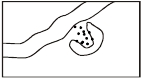 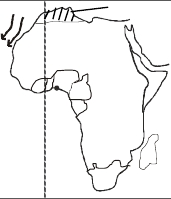 in East Africa?A. Fulani	B. NilotesC. Arabs	D. BerbersThe diagram below represent a type of a lake31.The mineral mined at the place marked P isA. Copper                   B. OilC. Gold                       D. Fluospar32.The ocean current labelled Q is known asA. The canary cold currentB. The Benguela cold currentriverlakeC. The canary warm currentD. The equitorial cold current33. The country marked R is____________.25. The type of Lake shown isA. an ox-bow lake	B. a tarn lakeC. a caldera	D. an oasis26. The main economic use of the Kariba dam project isA. to support crop farming through irrigationB. to control floods of River ZambeziC. to supply irrigation water to the neighbouringcountriesD. to generate electricity27. The main economic use of forests is source ofA. employmentB. energy in homesC. medicineD. raw materials for industries28. Which one of the following minerals is mined in thesea?A. Copper	B. OilC. Gold	D. Soda as29. Which one of the following is the least benefit ofrapid industrilisation to the economy of Kenya?A. Creation of employment opportunitiesB. Earning of foreign exchangeC. Increase of informal settlements in townsD. Development of infrastructure30. There is more fish off the Kenyan coast than that ofTanzania because___________.A. Tanzania coast has more fishermen than thatof KenyaB. Kenyan coast is shallow allowing moresunshine for plankton to growC. Kenyan coast is deep allowing more roomfor fishD. Tanzanian coast is affected by water hyacinthUse the map of Africa below to answer questionsTQRSP003A. Ghana                     B. NigeriaC. Cameroon               D. Senegal34. The Island marked S is____________.A. Lamu                      B. ComorosC. Madagascar            D. Zanzibar35. The climatic zone labelled T is____________.A. Tropical climate zoneB. Equitorial climatic zoneC. Temperate climate zoneD. Mediterranean climate zone36. Which one of the following countries is a member ofSADC?A. Egypt                      B. UgandaC. Madagascar            D. Tanzania37. Which one of the following is a method used to minegold on the banks of orange river?A. Panning                   B. Open castC. Dredging                 D. Deep shaft38. Which one of the following countries inAfricaachieved her independence through peacefulnegotiations?A. Mozambique           B. KenyaC. Zimbambe               D. Tanzania39. Which of the following towns serves as a port and acapital city?A. Alexandria               B. Cape TownC. Dar-es-salaam        D. Luanda40. A country that was colonised by the Belgians wasA. Congo                     B. EgyptC. Mozambique           D. Ghana41. Below are facts about an Urban centre in Kenya.(i) it is an administrative town(ii) it is a communication centre(iii) it is the main inland port of KenyaThe urban centre described above is_______?A. Nakuru                   B. MombasaC. Nairobi                   D. Kisumu42. Which one of the following statements is true of theSan?A. They were ruled by chiefsB. They made decisions by consensusC. They were ruled by a council of eldersD. They were herdsmen43. Which one of the following was not one of thereasons why Europeans powers scrambled forAfrica?A. They wanted a source of raw materialsB. The African chiefs asked them to come anddevelop the continentC. They wanted to settle their surplus populationD. The Europeans nations wanted to show theirpowers44. Which one of the following countries achievedindependence most recently?A. Zimbambe	B. KenyaC. Ghana	D. Uganda45. Below are countributions of a prominent leader inEgypt(i) introduced free and compulsory education(ii) gave land to landless(iii) built the Aswan High Dam which providedelectricity to the country and water for irrigation.The leader described above isA. King Farouk	B. Abdel NasserC. Anwar Sadat	D. Muhamed Neguib46. Acolonial power that used direct rule inadministration of her colonies wasA. France	B. BelgiumC. Britain	D. Germany47. Which one of the following is the main reason whythe Almoravids attacked the kingdom of old Ghana?A. They wanted to rule the kingdomB. They wanted to control the Trans-saharantradeC. They wanted to obtain land for settlementD. They wanted to assist the Europeans tocolonise Africa48. The kingdom of old Ghana was ruled byA. King	B. ChiefC. Council of elders	D. President49. The prosperity of old Ghana was mainly as a resultofA. mining of gold	B. nomadic herdingC. farming	D. taxing foreigners50. The main factor that has kept tourist away fromAfrican countries isA. poor transport communicationB. poachingC. insecurityD. inadequate advertisement51. The political party which led Ghana to independencein 1957 wasA. the Convention People’s Party (C.P.P)B. the Northern People’s Party (N.P.P)C. the National Liberation Movement (N.L.M)D. the United Gold Coast Convention (UGCC)452. Through which one of the following forms of massmedia would information reach the largest number ofKenyans in the shortest time possible?A. Television                B. RadioC. Newspaper             D. Mobile phones53. Which one of the following commodities importedby Kenya is correctly matched with the country oforigin?Commodity                  CountryA. Coffee                    TanzaniaB. Fertilizer                   ZimbabweC. Machinery                JapanD. Soda ash                 Ethiopia54. Which of the following is not true about goodcitizenship?A. It enhances respect for human life andpropertyB. It promotes hatred and enemity in thecommunityC. It helps to promote national developmentD. It helps in promotion of basic human rights55. Which is the main contribution of petroleum miningin Nigeria?A. Earning of foreign exchange through exportB. Creation of employment to NigeriansC. Expansion of petroleum related industriesD. Provision of money for maintenance of goodtransport network56. In which type of climatic condition is most forests inAfrica found?A. Cold and wet          B. Warm and wetC. Hot and wet            D. Cold and wet57. The following reacted to the scramble and partion ofAfrica(i) Abagusii                  (ii) Lewanika(iii) Lenana                   (iv) Samori TeureWho among the above offered resistance?A. (i) and (ii)                B. (ii) and (iii)C. (i) and (iv)               D. (ii) and (iv)58. A major problem facing cocoa farming in Ghana isA. competition from other better earning cropsB. long distance to the marketC. low international pricesD. lack of labour during harvesting59. The most effective way of ensuring discipline in aschool is byA. punishing those who break school rulesB. making rules to govern the schoolsC. promoting communication among people inthe schoolD. giving the pupils freedom to do what theywant60. A person who is under house arrest is denied thefreedom ofA. ownership of property	B. worshipC. speech	D. movementC.R.E61. David a talented musician, played his harp very welland comforted King____________.A. Ahab	B. SaulC. Samuel	D. Solomon62. The Bible in 1 Corinthians 12:4-10 teaches onabilities. Which of the following is not true aboutour abilities.A. Abilities come from GodB. We are born with abilitiesC. We can learn abilities from other peopleD. We are not born with abilities63. “Before I formed you in your mothers womb I knewyou.” The words were said by God to prophetA. Isaiah	B. JeremiahC. Hosea	D. Ezekiel64. Honesty is_________________.A. telling the truth alwaysB. following instructions that we have beengivenC. giving honour to othersD. coming up with new ideas65. Below are values that Jesus taught and theirrewards. Which one is wrongly matched?Value	Future rewardA. Happy are those who   -  They will receiveare humble	what God has promisedB.  Happy are thosewho mourn	- God will comfort them68. InAfrican traditional society, it was believed thatdeathA. could be avoided by witchdoctorsB. was only for old peopleC. was not the end of lifeD. was the end of life69. “While we were with you, we used to say to you,whoever refuses to work is not allowed to eat,”These words were said to the Thessalonians byA. Paul                        B. JohnC. Peter                       D. James70. Which of the following is not a way christiansserve the nation?A. Voting to choose leadersB. Paying taxesC. Paying bribes for quick servicesD. Praying for the country71. Wairimu is very happy with the way she looks. Sherespects herself very much. Wairimu shows?A. Responsibility          B. Self-esteemC. Committment           D. Creativity72. The apostle Paul worked as aA. tentmaker                B. fishermanC. shepherd                 D. lawyer73. The first missionary in Kenya who started a schoolin Rabai in 1846 was__________.A. Henry M. Stanley    B. David LivingstoneC. Johanes Rebmann    D. Johann Krapf74. We can avoid being infected with HIV/AIDS by thefollowing ways exceptA. not sharing cutting objects like razorsB. avoiding hugging peopleC. abstaining from sexD. g etting non-infected blood during transfusion75. When King Saul wanted to kill David, one of hisC. Happy are the pure	-God will be merciful to themin heartD. Happy are those who   -God will call them his childrenwork for  peace66. Which of the following is not a way of promotingpeace?A. Telling our friends to stop quarrellingB. Praying that God gives us peaceC. Beating up people who are fightingD. Using kind words when talking to others toavoid making them angry67. Which of the following is true about eternal life?A. It was brought by John the BaptistB. It only starts after people pray for our deadbodies to rest in peaceC. It starts when we are bornD. It begins here on earth when we believe inJesus and continue in heaven5sons helped David. This son was________.A. Jonathan                  B. JoabC. Jehosphat                D. Jessee76. Which of the following statements is not true?A. Jesus loved all peopleB. Jesus healed the sickC. Jesus died to save us from our sinsD. Jesus hated sinners77. Gideon was led by the spirit to defeat theMidianites. Which values do christians learn fromthis story?A. Honesty                  B. KindnessC. Tolerance                D. Courage78. Jesus teaching on the love of enemies isA. curse those who curse youB. give and wait to be given backC. pray for those who mistreat youD. love those who love you79. Three of the following statements are true aboutauthority. Which one is not?A. Authority comes from GodB. Those in authority have power to punishwrong doingC. Authority brings peace and order in thesocietyD. Christians should not obey politiciansbecause all politicians are corrupt80. Christians can overcome fears byA. staying near a police stationB. telling the pastor to pray for us alwaysC. staying away from terrifying thingsD. reading and thinking about the word of God81. In John 11:35, the Bible says that Jesus wept whenhe went to the home of his friend Lazarus who haddied. This shows that Jesus had________.A. fear of deathB. emotionsC. hate over deathD. pity82. Three of the following are contributions of themissionaries in Kenya. Which one is not?A. Building schoolsB. Advocating for an end to slave tradeC. Assisting Africans to demand for theirindependenceD. Building churches83. The main teaching in the sermon on the Mount wasA. the values of christian livingB. the light of the worldC. christian suffering on earthD. the peacemakers84. One of the following practices is acceptable both intraditional African and christianity. Which one?A. Punishing evil doersB. Pouring libationsC. Respecting and protecting human lifeD. Visiting diviners for help85. We use our ability to improve life at home byA. asking our parents to employ a house help todo all the workB. criticizing what the rest of the family membersare doingC. working willingly without supervisionD. hiding and avoiding to work with others686. Which one of the following practices shows that ourbody is the temple of the Holy Spirit?A. Eating a balanced diet to keep our bodyhealthyB. Keeping clean by washing and putting onclean clothesC. Abstaining from sexual relationship beforemarriageD. Keeping our bodies safe from physical harm87. Jesus taught his followers that they should prayA. where they will be seen by peopleB. with humilityC. all day longD. on top of high mountains88. Which one of the following marriage practices isfound in both christianity and traditionalAfricansociety?A. PolygamyB. DivorceC. Wedding ceremonyD. Wife inheritance89. Kamau a job seeker has been asked to pay a bribebefore he can get a job in a company. As a christianwhat advice would you give?A. To pay the bribe and get the jobB. Ignore the request and continue seeking for ajobC. Report the matter to the relevant authorityD. Pay part of the bribe and promise to pay theother after getting the job90. Which one of the following is a gift of the HolySpirit?A. PreachingB. Self controlC. PatienceD. Humility